当院僧侶、鈴木琉清師が新聞に掲載されました文化時報　令和４年６月24日号に掲載されました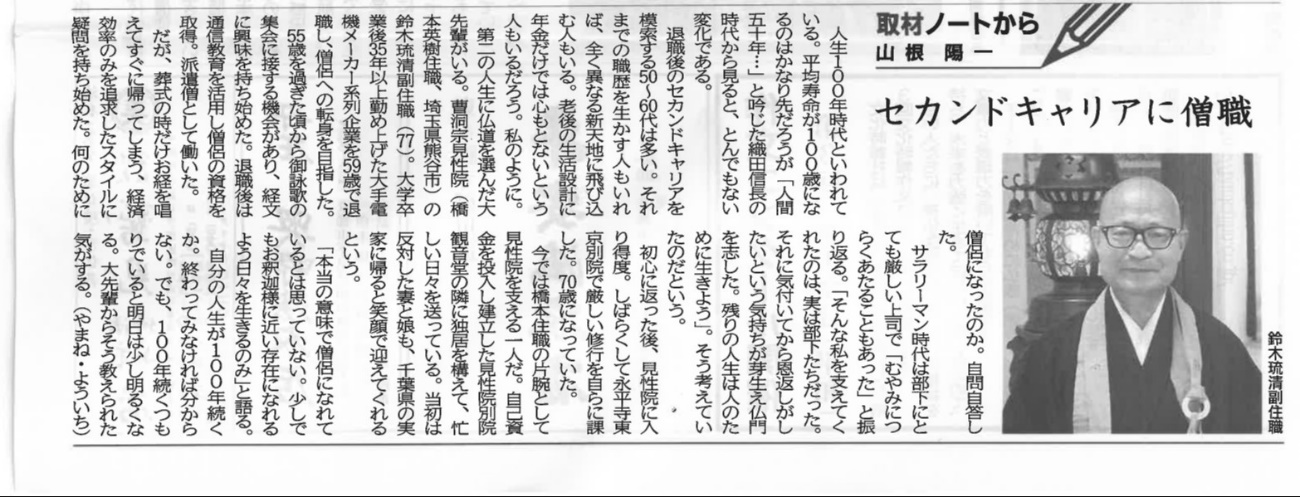 合掌令和4年6月24日見性院住職